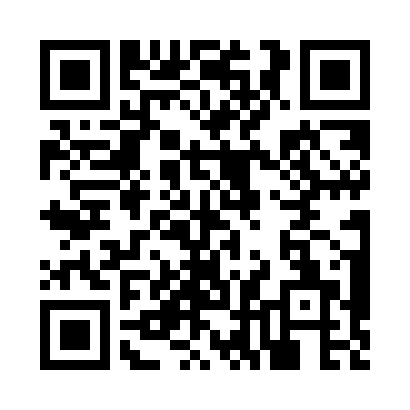 Prayer times for Uscarco, Louisiana, USAMon 1 Jul 2024 - Wed 31 Jul 2024High Latitude Method: Angle Based RulePrayer Calculation Method: Islamic Society of North AmericaAsar Calculation Method: ShafiPrayer times provided by https://www.salahtimes.comDateDayFajrSunriseDhuhrAsrMaghribIsha1Mon4:426:041:124:548:209:412Tue4:426:041:124:548:209:413Wed4:436:051:124:548:209:414Thu4:446:051:124:558:199:415Fri4:446:061:124:558:199:416Sat4:456:061:134:558:199:407Sun4:456:071:134:558:199:408Mon4:466:071:134:558:199:409Tue4:476:081:134:558:189:3910Wed4:476:081:134:568:189:3911Thu4:486:091:134:568:189:3812Fri4:496:091:144:568:189:3813Sat4:506:101:144:568:179:3714Sun4:506:101:144:568:179:3715Mon4:516:111:144:568:169:3616Tue4:526:121:144:568:169:3517Wed4:536:121:144:568:159:3518Thu4:546:131:144:568:159:3419Fri4:556:131:144:568:149:3320Sat4:556:141:144:568:149:3321Sun4:566:151:144:568:139:3222Mon4:576:151:144:578:139:3123Tue4:586:161:144:578:129:3024Wed4:596:171:144:568:129:2925Thu5:006:171:144:568:119:2826Fri5:016:181:144:568:109:2727Sat5:016:191:144:568:099:2728Sun5:026:191:144:568:099:2629Mon5:036:201:144:568:089:2530Tue5:046:211:144:568:079:2431Wed5:056:211:144:568:069:23